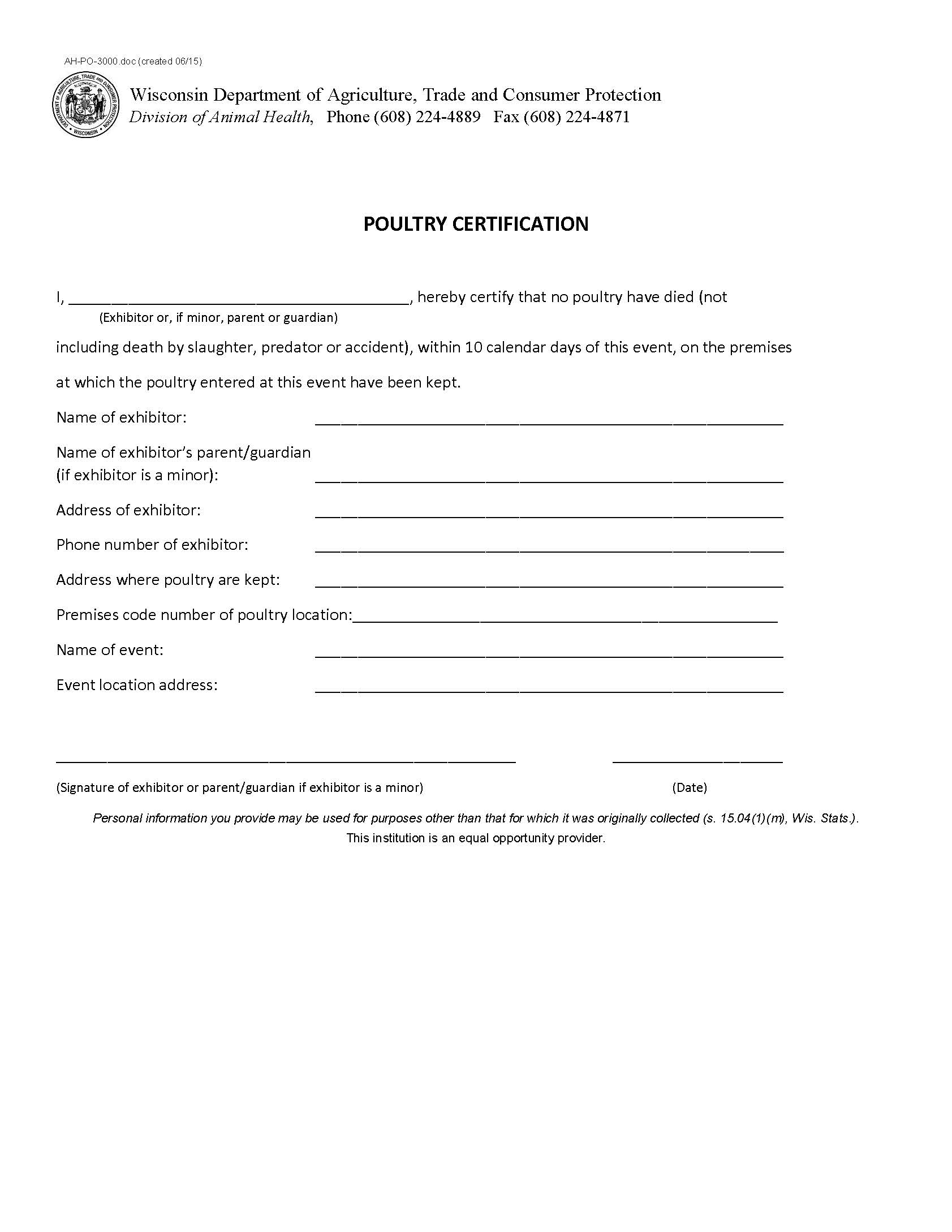 I, _______________________________________, hereby certify that no poultry have died (not      (exhibitor name, or if minor, parent/guardian)including death by slaughter, predator, or accident), within 10 calendars of this event, on the premises at which the poultry entered at this event have been kept.Name of Exhibitor:		Name of Exhibitor’s Parent/Guardian		(if exhibitor is a minor)Address of Exhibitor:		Phone Number of Exhibitor:		Address where Poultry are Kept:		Premises Code # of Poultry Location		Name of Event:		Event Location Address:		Signature of Exhibitor or parent/guardian		Dateif exhibitor is a minor